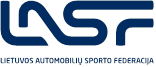 KANDIDATŲ SIŪLYMAI Į LASF KOMITETUS2023   ____LASF nario Vadovas ___________________________________________________________________Vardas, pavardė, parašas, A.V.LASF nario siūlančio kandidatą (-us) pavadinimasKOMITETASSIŪLOMA KANDIDATŪRA (Vardas, Pavardė)Drifto komiteto pirmininkas